Warszawa, 28.04.2023 r.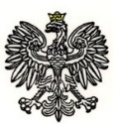 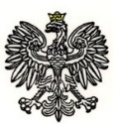 Dotyczy: postępowania prowadzonego w trybie przetargu nieograniczonego  w celu zawarcia umowy ramowej na dostawy urządzeń wielofunkcyjnych, nr ref.: WZP-236/23/18/Ł.	- zadanie nr 1 - dostawy urządzeń wielofunkcyjnych laser / LED kolor format A4 i A3;	- zadanie nr 2 - dostawy urządzeń wielofunkcyjnych laser / LED mono format A4 i A3.INFORMACJAO WYBORZE OFERT NAJKORZYSTNIEJSZYCHWydział Zamówień Publicznych Komendy Stołecznej Policji, działając w imieniu Zamawiającego, po dokonaniu czynności badania i oceny złożonych ofert, zgodnie z art. 253 ust. 2 ustawy z dnia 11 września 2019 r. Prawo zamówień publicznych (Dz. U. 2022, poz. 1710 z późn. zm.), zwanej dalej „ustawą”, informuje, że w ww. postępowaniu:W zadaniu nr 1 na  dostawy urządzeń wielofunkcyjnych laser / LED kolor format A4 i A3 oferty złożyli nw. Wykonawcy:Najkorzystniejsze oferty złożyli nw. Wykonawcy:allclouds.pl sp. z o.o., z siedzibą w Warszawie;Intaris Sp. z o.o.,  z siedzibą w Warszawie.Uzasadnienie:Podstawa prawna:Art. 239 ust. 2 ustawy – „Najkorzystniejsza oferta to oferta przedstawiająca najkorzystniejszy stosunek jakości do ceny lub kosztu […]”Podstawa faktyczna:Oferty spełniają wymagania Zamawiającego zawarte w Specyfikacji Warunków Zamówienia, nie podlegają odrzuceniu, a ich ceny nie przewyższają kwoty, jaką Zamawiający może przeznaczyć na sfinansowanie umów ramowych. Zgodnie z Rozdz. III ust. 18 pkt. 2 Specyfikacji Warunków Zamówienia „[…] Celem niniejszego postępowania jest zawarcie umów ramowych […] przez Zamawiającego z maksymalnie 3 (trzema) Wykonawcami, których ceny ofert nie przekroczą kwoty, jaką Zamawiający może przeznaczyć na sfinansowanie umowy ramowej i uzyskają w kryteriach oceny ofert pozycje od 1 do 3, chyba, że oferty niepodlegające odrzuceniu złoży mniej Wykonawców.”Oferty podlegające ocenie uzyskały nw. wartość punktową:W zadaniu nr 2 na dostawy urządzeń wielofunkcyjnych laser / LED mono format A4 i A3 oferty złożyli nw. Wykonawcy:Najkorzystniejsze oferty złożyli nw. Wykonawcy:allclouds.pl sp. z o.o., z siedzibą w Warszawie;Intaris Sp. z o.o.,  z siedzibą w Warszawie.Uzasadnienie:Podstawa prawna:Art. 239 ust. 2 ustawy – „Najkorzystniejsza oferta to oferta przedstawiająca najkorzystniejszy stosunek jakości do ceny lub kosztu […]”Podstawa faktyczna:Oferty spełniają wymagania Zamawiającego zawarte w Specyfikacji Warunków Zamówienia, nie podlegają odrzuceniu, a ich ceny nie przewyższają kwoty, jaką Zamawiający może przeznaczyć na sfinansowanie umów ramowych. Zgodnie z Rozdz. III ust. 18 pkt. 2 Specyfikacji Warunków Zamówienia „[…] Celem niniejszego postępowania jest zawarcie umów ramowych […] przez Zamawiającego z maksymalnie 3 (trzema) Wykonawcami, których ceny ofert nie przekroczą kwoty, jaką Zamawiający może przeznaczyć na sfinansowanie umowy ramowej i uzyskają w kryteriach oceny ofert pozycje od 1 do 3, chyba, że oferty niepodlegające odrzuceniu złoży mniej Wykonawców.”Oferty podlegające ocenie uzyskały nw. wartość punktową:Numer ofertyNazwa (firma) i siedziba wykonawcy1.Intaris Sp. z o.o., z siedzibą w Warszawie2.allclouds.pl sp. z o.o., z siedzibą w WarszawieNazwa (firma) i siedziba wykonawcyLiczba punktów przyznanych w kryterium:Liczba punktów przyznanych w kryterium:Liczba punktów przyznanych w kryterium:Liczba punktów przyznanych w kryterium:Liczba punktów przyznanych w kryterium:Liczba punktów przyznanych w kryterium:Suma punktówNazwa (firma) i siedziba wykonawcyCena oferty bruttoMateriały eksploatacyjneTermin dostawySystem zarządzania drukiem Smart PrintFunkcja – Trusted Platform Module – TPMSystem AntywirusowySuma punktówIntaris Sp. z o.o., z siedzibą w Warszawie49,660,001,000,0010,0010,0070,66allclouds.pl sp. z o.o., z siedzibą w Warszawie50,000,005,0010,0010,0010,0085,00Numer ofertyNazwa (firma) i siedziba wykonawcy1.Intaris Sp. z o.o., z siedzibą w Warszawie2.allclouds.pl sp. z o.o., z siedzibą w WarszawieNazwa (firma) i siedziba wykonawcyLiczba punktów przyznanych w kryterium:Liczba punktów przyznanych w kryterium:Liczba punktów przyznanych w kryterium:Liczba punktów przyznanych w kryterium:Liczba punktów przyznanych w kryterium:Liczba punktów przyznanych w kryterium:Suma punktówNazwa (firma) i siedziba wykonawcyCena oferty bruttoMateriały eksploatacyjneTermin dostawySystem zarządzania drukiem Smart PrintFunkcja – Trusted Platform Module – TPMSystem AntywirusowySuma punktówIntaris Sp. z o.o., z siedzibą w Warszawie49,7515,001,000,0010,0010,0085,75allclouds.pl sp. z o.o., z siedzibą w Warszawie50,0015,005,0010,0010,0010,00100,00